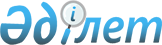 Об установлении единых ставок фиксированного налога по городу Алматы
					
			Утративший силу
			
			
		
					Решение внеочередной ХLV сессии маслихата города Алматы VI созыва от 8 апреля 2019 года № 330. Зарегистрировано Департаментом юстиции города Алматы 12 апреля 2019 года № 1542. Утратило силу решением маслихата города Алматы от 30 марта 2021 года № 32
      Сноска. Утратило силу решением маслихата города Алматы от 30.04.2021 № 32 (вводится в действие с 01.01.2020).
      В соответствии с пунктом 3 статьи 546 Кодекса Республики Казахстан "О налогах и других обязательных платежах в бюджет" (Налоговый кодекс) от 25 декабря 2017 года маслихат города Алматы VI-го созыва РЕШИЛ:
      1. Установить единые ставки фиксированного налога по городу Алматы согласно приложению к настоящему решению.
      2. Признать утратившим силу решение XXХXVIII сессии маслихата города Алматы IV-го созыва от 20 октября 2011 года № 476 "Об утверждении ставок фиксированного налога по городу Алматы" (зарегистрировано в Реестре государственной регистрации нормативных правовых актов за № 905, опубликовано в газетах 3 декабря 2011 года "Вечерний Алматы" и 10 декабря 2011 года "Алматы ақшамы").
      3. Аппарату Маслихата города Алматы обеспечить государственную регистрацию настоящего решения в органах юстиции с последующим опубликованием в официальном периодических печатных изданиях, а также в Эталонном контрольном банке нормативных правовых актов Республики Казахстан и на официальном интернет - ресурсе.
      4. Контроль за исполнением настоящего решения возложить на председателя постоянной комиссии по экономике и бюджету маслихата города Алматы Козлова С.А.
      5. Настоящее решение вводится в действие co дня его первого официального опубликования. Ставки фиксированного налога
					© 2012. РГП на ПХВ «Институт законодательства и правовой информации Республики Казахстан» Министерства юстиции Республики Казахстан
				
      Председатель внеочередной 
XLV-й сессии маслихата 
города Алматы VI-го созыва

К. Сарсенбай

      Секретарь маслихата 
города Алматы VI-го созыва

К. Казанбаев
Приложение
к решению маслихата 
города Алматы от
8 апреля 2019 года № 330
№ п/п
Наименование объекта налогообложения
Ставки фиксированного налога (в месячных расчетных показателях)
1
Игровой автомат без выигрыша, предназначенный для проведения игры с одним игроком
9
2
Игровой автомат без выигрыша, предназначенный для проведения игры с участием более одного игрока
13
3
Персональный компьютер, используемый для проведения игры
4
4
Игровая дорожка 
20
5
Карт
12
6
Бильярдный стол
15